MEETING NOTICEThere will be a meeting of the Statewide Independent Living Council on Thursday January 12, 2017 from 1pm-4pm and Friday January 13, 2017 from 9am-12pm at  Louisiana Rehabilitation Services Regional Office, 3651 Cedarcrest Avenue, Baton Rouge, LA 70816SPIL GOAL #1: INCREASED OVERALL AWARENESS   Objective 1:  Individuals with disabilities are informed of IL philosophy and servicesSPIL GOAL #2: INCREASED PARTICIPATION IN IL INITIATIVES   Objective 1:  To promote economic stability through employment for individuals with                                             disabilities   Objective 2:   Supporting disability issues through community outreach or media outlets                               for systems advocacySPIL GOAL #3: INNOVATIVE DEVELOPMENT STRATEGIES   Objective 1:   Ensuring the economic stability of SILC and CILs   Objective 2:   Utilizing best practices of successful SILCs and CILsSPIL GOAL #4: ENSURE SILC AUTONOMY   Objective 1:   Establish a freestanding SILC   Objective 2:   Compliance with Standards and IndicatorsAGENDA – DAY 11:00 – 1:20    Call to Order – Gale Dean                        Roll Call / Determination of Quorum – Roszella Viltz                        Introductions – Members and Guests                        Mission Statement – Jaime Duplechine                        Approval of Agenda                        Approval of Prior Meeting Minutes                        Quarterly Budget Update- Steven Nguyen                         Director’s Report- Jessica LewisSPIL GOAL# 3: Objective 2: Activity 2: Continue partnering with other CILs and disability-related organizations to foster best practices.1:20 – 2:00    Update from GODA – Bambi Polotzola                        Update from LRS – Mark MartinSPIL GOAL #1: Objective 1: Activity 1: CILs provide updates at each SILC meeting2:00 – 2:20   Update from @Southwest Louisiana Independence Center (@SLIC) –                        Rocky Fuselier                       Update from New Horizons Independent Living Center (NHILC) – Gale Dean2:20 – 2:35   BreakSPIL GOAL #1: Objective 1: Activity 2: Ongoing orientation of SILC members through sharing effective resources and services of each Council member2:35 – 2:50   Presentation by Anita Gray - Ms. Wheelchair Louisiana 2013 and National Board of Directors2:50 – 3:05   Presentation by RaShad Bristo – Healthy Louisiana, Amerigroup LouisianaSPIL GOAL #1: Objective 1: Activity 3: SILC members and SILC Director report on events attended to raise awareness of IL philosophy, programs, initiatives, and Centers for Independent Living3:05 – 3:20   Report on GOLD Awards – Jamar EnnisSPIL GOAL #1: Objective 1: Activity 4: SILC Director update on progress made toward SILC website 3:20 – 3:25   Update – Jessica LewisSPIL GOAL #1: Objective 1: Activity 5: SILC members provide updates on activities/events occurring in each member’s local community that are opportunities for dissemination of IL philosophy and services3:25 – 3:30   Members provide reports on recent activities/events and provide dates/information about upcoming events (past and future events)SPIL GOAL #1: Objective 1: Activity 6: Invitation of post-secondary youth to participate in SILC meeting and their participation3:30 – 3:50   Presentation by Keiara T. Beverly, M. S., CRCSPIL GOAL #1: Objective 1: Activity 7: Plans for next annual meeting at a Center for Independent Living 3:50 – 3:55   Update – Jessica LewisSPIL GOAL #1: Objective 1: Activity 8: Partnerships with other advocacy groups by including reports from other groups or presentations from other groups3:55 – 4:00   Introduction of new advocacy group by Rocky Fuselier4:00                Recess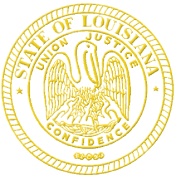 State of LouisianaOffice of the GovernorDisability AffairsStatewide Independent Living CouncilJohn Bel EdwardsGovernorState of LouisianaOffice of the GovernorDisability AffairsStatewide Independent Living CouncilBambi PolotzolaExecutive DirectorDisability AffairsJessica Lewis, MBASILC Program Director